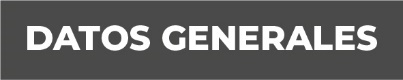 Nombre Elio Iván Fernández ContrerasGrado de Escolaridad Licenciatura en DerechoCédula Profesional (Licenciatura) 5651323Teléfono de Oficina 228-8-41-61-70. Ext. 3031Correo ElectrónicoFormación Académica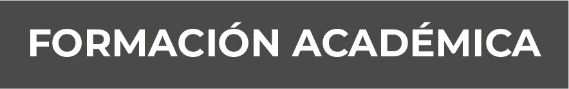 2017-2019Maestría en Constitucional Penal (Título en Proceso)Centro Veracruzano de Investigación y Posgrado (Cevip)1993-1997Licenciatura en DerechoUniversidad VeracruzanaTrayectoria Profesional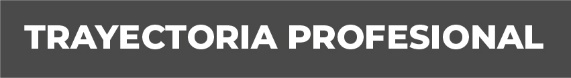 Año 2013-2016Propietario del Corporativo Jurídico EspecializadoAño 2010-2013Apoderado Legal y Auditor en la Coordinación Jurídica y Contraloría Interna de la Comisión Municipal de Agua Potable y Saneamiento de Xalapa, Ver. (CMAS)Año 2005-2010Analista en la Oficina de Licitaciones de la Secretaría de Desarrollo Agropecuario, Rural, Forestal y Pesca (SEDARPA) Conocimiento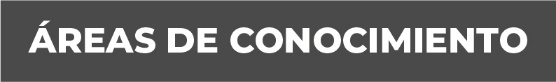 Derecho Constitucional, Administrativo, Civil, Penal y Laboral.